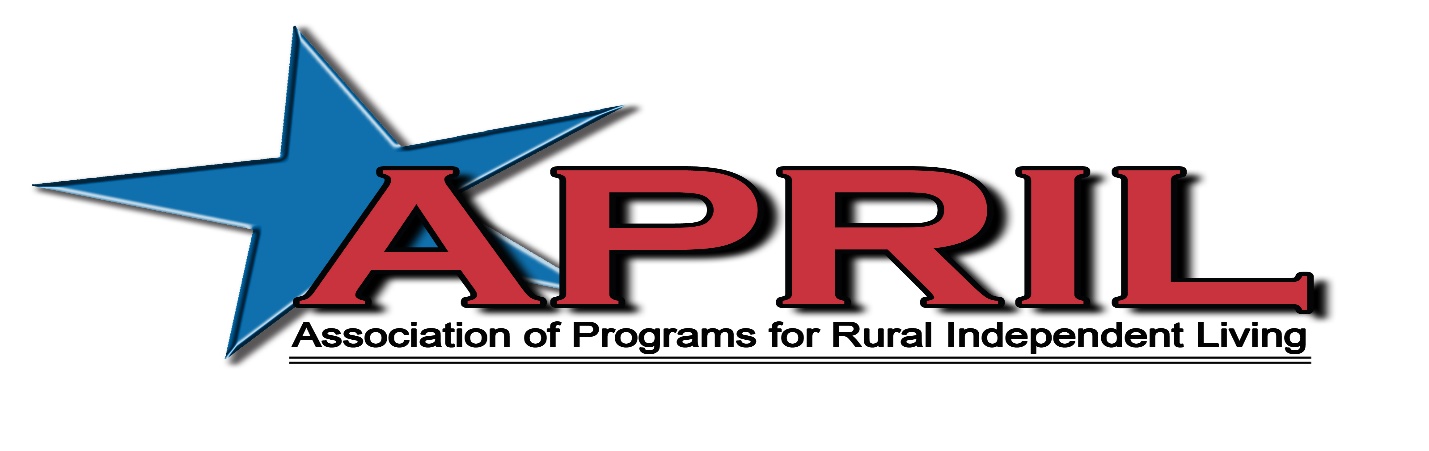 This year, the Association of Programs for Rural Independent Living (APRIL) will be hosting our (gosh dog, I wish we were meeting in person again!) 27th Annual National Rural Conference on Independent Living, October 18-22, 2021.  This year we will again be Showing Grace by Staying in Place.  We eagerly anticipate interacting with everyone as we highlight our member’s activities impacting rural independent living and the disability community.  Over 450 participants from centers and SILC’s located throughout the nation will join together in championing and sharing their knowledge in:Rural emerging practicesOnline delivery and servicesYouth mentoring Line staff trainingHighlighting best practicesPeer to Peer MentoringTransportation AdvocacyAnd more!If you haven’t had the opportunity to attend an APRIL conference yet, we encourage you to join us this year virtually. Although it isn’t quite the same as when we meet in person, we hope to bring our same APRIL feel.  Your conference sponsorship would be greatly appreciated by our membership and disability community.  We have several support and payment options listed below for your convenience.  Please feel free to contact me if you have any questions and I look forward to your support.Sincerely,Billy AltomBilly AltomExecutive DirectorCONFERENCE SUPPORTER FORMOption 1: I want to be a corporate sponsor:	 Gold ($50,000.00)		 Silver ($25,000.00)		 Bronze ($15,000.00)Corporate sponsors receive waived conference fees; a logo on our front , link to your website, and link to your optional zoom room if you choose to have one on our Exhibit tab on the conference website as requested; Newsletter and Annual Report Recognition as well as recognition on the APRIL Website.  Corporate Sponsors will also receive honorary membership in APRIL.Option 2: I want to be a Tech Sponsor:Zoom Sponsor					$100-$5,000	 Tech support					$50-$1,000Option 3: I want to sponsor youth Youth Attendee Scholarship			$50-$200Option 4: I want to sponsor accommodations ASL Interpreters					$100-$10,000 CART (Real Time Captioning)			$100-$10,000 Other Accommodations_______________	$100-5,000Option 5: I want to sponsor general conference needs Raffle items for end of conference raffle		$50-$5,000Option 6: I want to purchase Advertising space on the Conference Website.  DEADLINE FOR Web READY ADS IS October 1, 2021 Web ready Ad on the Advertising Sponsors Tab of the Conference Website $50Option 7: I want to make a general donation to the conference in the amount of $ _______Name/Title _______________________________________________________Organization ______________________________________________________Address __________________________________________________________City/State/Zip _____________________________________________________Phone/FAX/ E-mail ________________________________________________Payment option 1:Enclosed is a check for $ ______________ payable to .Payment Option 2:You may pay by Credit Card by calling Elissa Ellis. APRIL Office: 501-753-3400 Elissa’s Cell #: 501-626-9539 OR You may use the PayPal “donate” button on the APRIL websiteThank you for your support. With community we are stronger, thank you for being a part of our community. RETURN PAYMENTS TO:							  APRIL						11324 Arcade Dr., Suite 9						Little Rock, AR 72212						Elissa Ellis, Director of Operations